Registration FormHis Name:  ………………………………………………………………………………………..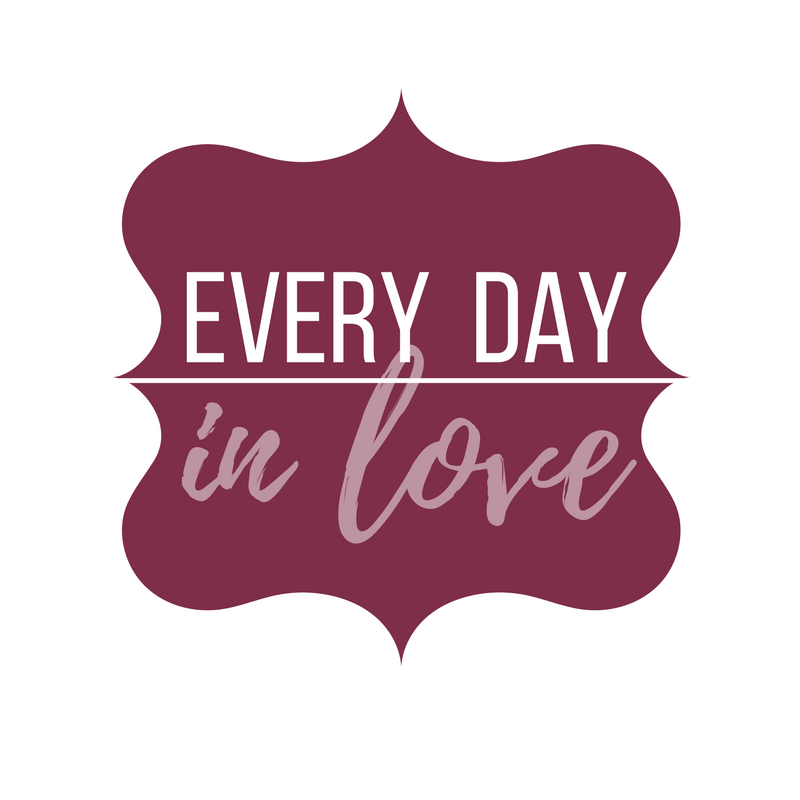 Her Name:  ……………………………………………………………………………………….Parish:  …………………………………………………………Contact Information:				Email:  ……………………………………………………………………………………				Phone:  ……………………………………………………………				Address: ………………………………………………………………………………..				City:  ………………………………………… State:  …………. Zip:  ……………	All four sessions (14 Jul, 21 Jul, 4 Aug, 11 Aug)  Discounted total cost $35 per couple	Session 1 – Smart Loving (14 Jul)  Single session cost $10 per couple	Session 2 – The Passionate Couple (21 Jul)  Single session cost $10 per couple	Session 3 – Talking with Purpose (4 Aug)  Single session cost $10 per couple	Session 4 – Living the Dream (11 Aug)  Single session cost $10 per couple	Checks payable to PMRC.  Scholarships available on request.Total amount collected:  …………………………………………..